ĐÁP ÁN MÔN : TOÁN – KHỐI 11 - NĂM HỌC 2019 – 2020Câu Đáp ánĐiểm1a  0,251a  0,251a  0,251a  0,251b0,251b0,251bVì  và 0,251bNên 0,251c0,251c0,251c0,251c0,252+ 0,2520,2520,252+ nên hàm số liên tục tại x = 40,253a+ 0,253a+ 0,253a+ 0,253b + 0,253b + 0,253b + 0,253c+ 0,253c0,254Tiếp tuyến vuông góc d Pttt tại : Pttt tại : 0,25đ0,25đ0,25đ0,25đ5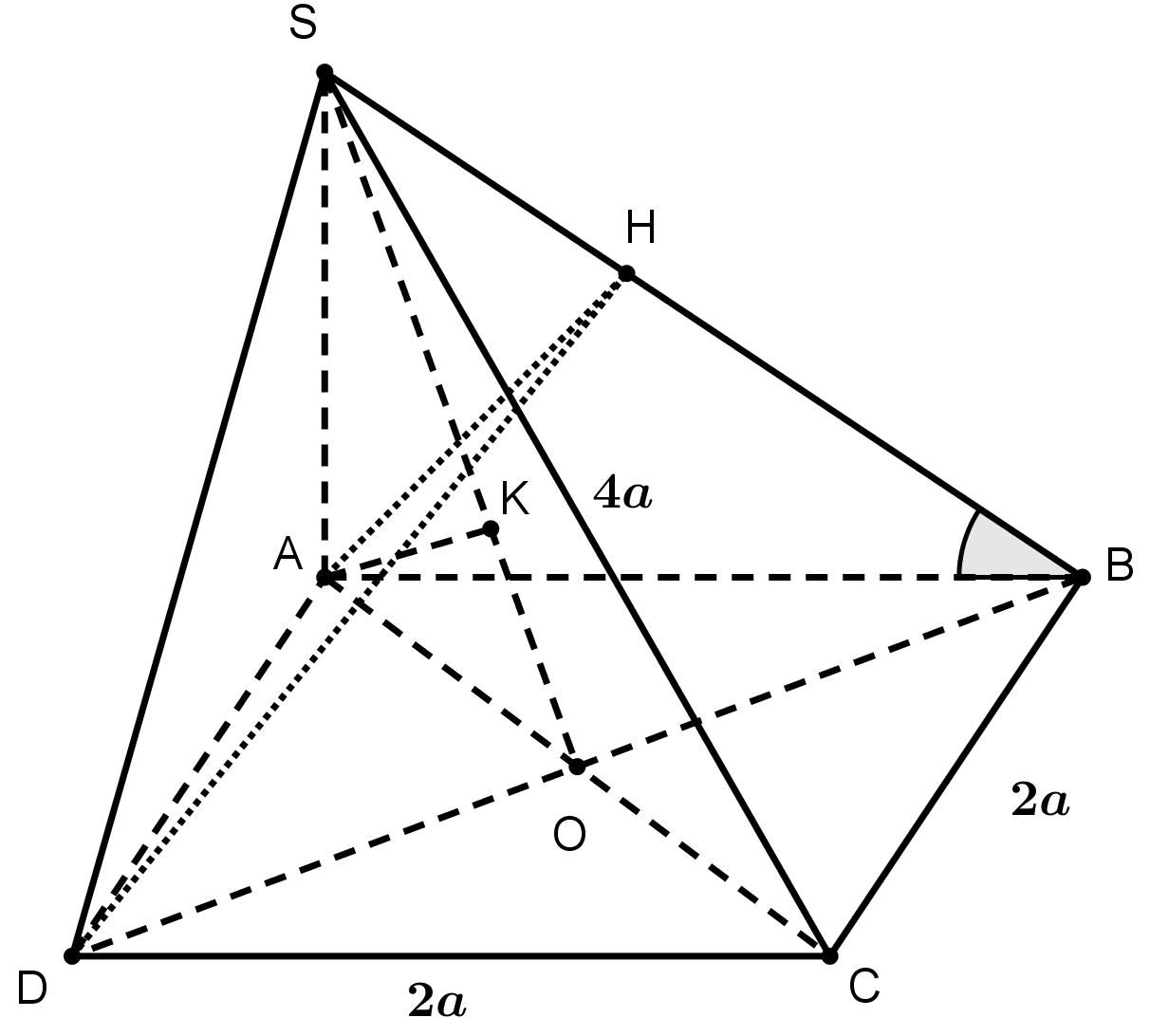 5a) Ta có: 0,25đ0,25đ0,25đ5b) Chứng minh: (AHD)(SBC) Ta có : Mà 0,25đ0,25đ0,25đ5c) Ta có: 0,25đ0,25đ0,25đ5d) Ta có: .Ta có: 0,25đ0,25đ0,25đ